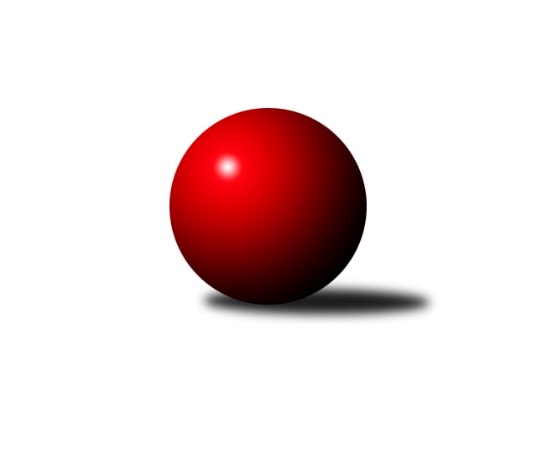 Č.5Ročník 2022/2023	22.10.2022Nejlepšího výkonu v tomto kole: 3447 dosáhlo družstvo: SK Podlužan Prušánky A2. KLM B 2022/2023Výsledky 5. kolaSouhrnný přehled výsledků:TJ Slovan Kamenice nad Lipou	- TJ Sokol Chvalíkovice	2:6	3297:3323	10.5:13.5	8.10.TJ Sokol Vracov	- KC Zlín	3:5	3192:3319	7.5:16.5	22.10.KK Blansko 	- SK Podlužan Prušánky A	1:7	3312:3447	8.0:16.0	22.10.HKK Olomouc	- KK Moravská Slávia Brno	5:3	3404:3323	12.5:11.5	22.10.TJ Sokol Husovice B	- TJ Start Rychnov n. Kn.	6:2	3349:3302	14.0:10.0	22.10.TJ Horní Benešov	- VKK Vsetín 	7:1	3330:3292	12.0:12.0	22.10.Tabulka družstev:	1.	SK Podlužan Prušánky A	5	5	0	0	35.5 : 4.5 	80.0 : 40.0 	 3490	10	2.	HKK Olomouc	5	4	0	1	22.5 : 17.5 	62.5 : 57.5 	 3374	8	3.	TJ Sokol Chvalíkovice	5	3	0	2	22.0 : 18.0 	60.5 : 59.5 	 3266	6	4.	TJ Slovan Kamenice nad Lipou	5	3	0	2	21.0 : 19.0 	62.5 : 57.5 	 3387	6	5.	TJ Start Rychnov n. Kn.	5	3	0	2	18.5 : 21.5 	53.5 : 66.5 	 3279	6	6.	TJ Sokol Husovice B	5	2	1	2	21.0 : 19.0 	61.5 : 58.5 	 3287	5	7.	KC Zlín	5	2	1	2	19.0 : 21.0 	65.5 : 54.5 	 3339	5	8.	KK Blansko	5	2	0	3	19.5 : 20.5 	56.0 : 64.0 	 3393	4	9.	TJ Horní Benešov	5	1	2	2	17.0 : 23.0 	52.5 : 67.5 	 3362	4	10.	KK Moravská Slávia Brno	5	1	1	3	18.0 : 22.0 	58.5 : 61.5 	 3321	3	11.	VKK Vsetín	5	1	0	4	14.0 : 26.0 	59.0 : 61.0 	 3300	2	12.	TJ Sokol Vracov	5	0	1	4	12.0 : 28.0 	48.0 : 72.0 	 3265	1Podrobné výsledky kola:	 TJ Slovan Kamenice nad Lipou	3297	2:6	3323	TJ Sokol Chvalíkovice	Lukáš Dúška *1	114 	 134 	 141 	133	522 	 2:2 	 541 	 131	133 	 151	126	Josef Hendrych	Karel Dúška	149 	 149 	 144 	145	587 	 1.5:2.5 	 588 	 151	137 	 144	156	Jiří Staněk	Petr Šindelář	143 	 121 	 130 	112	506 	 1:3 	 529 	 145	108 	 134	142	Jonas Mückstein	Jiří Ouhel	138 	 143 	 136 	133	550 	 2.5:1.5 	 549 	 135	140 	 136	138	Radek Hendrych	David Dúška	135 	 151 	 138 	130	554 	 2:2 	 529 	 123	124 	 151	131	David Hendrych	Václav Rychtařík ml.	167 	 134 	 152 	125	578 	 1.5:2.5 	 587 	 146	134 	 170	137	Aleš Staněkrozhodčí: Pavel Šindelářstřídání: *1 od 61. hodu Jakub OuhelNejlepší výkon utkání: 588 - Jiří Staněk	 TJ Sokol Vracov	3192	3:5	3319	KC Zlín	Pavel Polanský ml.	155 	 142 	 144 	144	585 	 2.5:1.5 	 573 	 153	131 	 144	145	Radim Abrahám	Tomáš Gaspar	135 	 120 	 156 	142	553 	 1:3 	 589 	 140	144 	 167	138	David Matlach	Stanislav Kočí	140 	 129 	 136 	126	531 	 0:4 	 584 	 143	139 	 154	148	Bronislav Fojtík	Tomáš Kordula	142 	 115 	 141 	138	536 	 2:2 	 529 	 125	130 	 127	147	Lubomír Matějíček	Petr Polanský *1	123 	 116 	 104 	120	463 	 0:4 	 531 	 124	145 	 141	121	Miroslav Málek *2	Michal Šmýd	123 	 141 	 125 	135	524 	 2:2 	 513 	 122	143 	 127	121	Filip Vrzalarozhodčí: Jiří Daněček, Jan Tužilstřídání: *1 od 61. hodu Jaroslav Hanuš, *2 od 61. hodu Jindřich KolaříkNejlepší výkon utkání: 589 - David Matlach	 KK Blansko 	3312	1:7	3447	SK Podlužan Prušánky A	Jakub Flek	144 	 141 	 129 	139	553 	 1:3 	 588 	 149	147 	 154	138	Jan Zálešák	Roman Flek	149 	 123 	 138 	135	545 	 2:2 	 557 	 138	122 	 145	152	Martin Procházka	Petr Sehnal	151 	 139 	 152 	128	570 	 2:2 	 565 	 138	142 	 149	136	Stanislav Esterka	Petr Havíř	130 	 148 	 133 	126	537 	 1:3 	 597 	 158	146 	 139	154	Vojtěch Novák	Roman Chovanec	132 	 141 	 136 	133	542 	 1:3 	 556 	 140	145 	 139	132	Lukáš Hlavinka	Otakar Lukáč	131 	 146 	 137 	151	565 	 1:3 	 584 	 148	144 	 140	152	Zdeněk Zálešákrozhodčí: Jan Šmerda, Jindřiška KlimešováNejlepší výkon utkání: 597 - Vojtěch Novák	 HKK Olomouc	3404	5:3	3323	KK Moravská Slávia Brno	Břetislav Sobota	132 	 133 	 146 	134	545 	 1:3 	 594 	 138	154 	 144	158	Radek Šenkýř	Michal Albrecht	138 	 147 	 168 	144	597 	 3:1 	 544 	 150	134 	 121	139	Radim Herůfek	Kamil Bartoš	154 	 134 	 132 	144	564 	 1:3 	 575 	 155	131 	 141	148	Ondřej Němec	Josef Šrámek	128 	 150 	 131 	134	543 	 2:2 	 545 	 153	129 	 106	157	Jiří Hanuš	Radek Havran	157 	 146 	 158 	149	610 	 3.5:0.5 	 554 	 134	146 	 142	132	Milan Klika	Marian Hošek	128 	 137 	 121 	159	545 	 2:2 	 511 	 130	125 	 134	122	Pavel Antošrozhodčí: Milan SekaninaNejlepší výkon utkání: 610 - Radek Havran	 TJ Sokol Husovice B	3349	6:2	3302	TJ Start Rychnov n. Kn.	Jakub Haresta	151 	 158 	 138 	131	578 	 3:1 	 521 	 121	142 	 139	119	Petr Gálus	Tomáš Žižlavský	151 	 150 	 153 	143	597 	 4:0 	 544 	 150	127 	 128	139	Oldřich Krsek	Jiří Radil	142 	 150 	 152 	128	572 	 4:0 	 550 	 138	149 	 141	122	Jaroslav Šmejda	Martin Gabrhel	127 	 131 	 125 	134	517 	 0:4 	 596 	 151	156 	 148	141	Martin Čihák	Radim Meluzín	112 	 149 	 125 	137	523 	 1:3 	 535 	 116	128 	 146	145	Vojtěch Šípek	Pavel Husar	141 	 147 	 140 	134	562 	 2:2 	 556 	 144	145 	 121	146	Jakub Seniurarozhodčí: Dalibor DvorníkNejlepší výkon utkání: 597 - Tomáš Žižlavský	 TJ Horní Benešov	3330	7:1	3292	VKK Vsetín 	Miroslav Petřek ml.	145 	 113 	 138 	144	540 	 2:2 	 509 	 130	118 	 143	118	Vojtěch Hrňa	Vlastimil Skopalík	139 	 139 	 115 	137	530 	 3:1 	 539 	 126	135 	 143	135	Tomáš Hambálek	Vladislav Pečinka	132 	 133 	 122 	133	520 	 0:4 	 583 	 142	140 	 139	162	Tomáš Novosad	Zdeněk Černý	137 	 134 	 142 	152	565 	 2:2 	 547 	 141	137 	 131	138	Zoltán Bagári	Jiří Hendrych	159 	 162 	 131 	147	599 	 3:1 	 543 	 145	123 	 142	133	Libor Vančura	Kamil Kubeša	146 	 133 	 163 	134	576 	 2:2 	 571 	 138	157 	 137	139	Milan Bělíčekrozhodčí: Miroslav Petřek st.Nejlepší výkon utkání: 599 - Jiří HendrychPořadí jednotlivců:	jméno hráče	družstvo	celkem	plné	dorážka	chyby	poměr kuž.	Maximum	1.	Jakub Flek 	KK Blansko 	612.33	399.8	212.6	2.3	3/3	(629)	2.	Michal Albrecht 	HKK Olomouc	600.56	392.8	207.8	2.8	3/3	(621)	3.	Zdeněk Zálešák 	SK Podlužan Prušánky A	597.75	383.3	214.5	2.0	4/4	(651)	4.	Tomáš Žižlavský 	TJ Sokol Husovice B	594.00	370.0	224.0	1.0	2/3	(597)	5.	Lukáš Hlavinka 	SK Podlužan Prušánky A	589.88	388.9	201.0	1.4	4/4	(608)	6.	David Matlach 	KC Zlín	586.50	392.1	194.4	3.1	4/4	(600)	7.	Radek Havran 	HKK Olomouc	586.11	380.0	206.1	0.4	3/3	(610)	8.	Karel Dúška 	TJ Slovan Kamenice nad Lipou	585.89	387.0	198.9	3.0	3/3	(600)	9.	Jiří Ouhel 	TJ Slovan Kamenice nad Lipou	585.75	387.3	198.5	3.8	2/3	(604)	10.	David Dúška 	TJ Slovan Kamenice nad Lipou	584.56	388.8	195.8	3.6	3/3	(602)	11.	Jiří Hendrych 	TJ Horní Benešov	583.11	375.7	207.4	2.1	3/3	(607)	12.	Stanislav Esterka 	SK Podlužan Prušánky A	580.75	386.8	194.0	6.3	4/4	(604)	13.	Jan Zálešák 	SK Podlužan Prušánky A	580.38	376.8	203.6	3.3	4/4	(619)	14.	Milan Klika 	KK Moravská Slávia Brno	579.38	378.5	200.9	1.9	4/4	(620)	15.	Vojtěch Novák 	SK Podlužan Prušánky A	579.33	378.3	201.0	2.7	3/4	(597)	16.	Martin Čihák 	TJ Start Rychnov n. Kn.	577.67	368.8	208.8	0.8	3/4	(596)	17.	Pavel Husar 	TJ Sokol Husovice B	574.50	377.5	197.0	3.3	2/3	(636)	18.	Pavel Polanský  ml.	TJ Sokol Vracov	573.22	379.3	193.9	4.3	3/3	(593)	19.	Kamil Kubeša 	TJ Horní Benešov	572.44	373.1	199.3	2.8	3/3	(587)	20.	Jakub Haresta 	TJ Sokol Husovice B	572.11	380.7	191.4	4.1	3/3	(601)	21.	Bronislav Fojtík 	KC Zlín	570.75	381.0	189.8	3.0	4/4	(586)	22.	Petr Sehnal 	KK Blansko 	569.83	390.0	179.8	5.7	3/3	(600)	23.	Radek Šenkýř 	KK Moravská Slávia Brno	569.63	386.3	183.4	4.5	4/4	(594)	24.	Jaromír Hendrych 	TJ Horní Benešov	569.00	384.7	184.3	2.5	3/3	(600)	25.	Jakub Ouhel 	TJ Slovan Kamenice nad Lipou	568.50	365.5	203.0	2.5	2/3	(582)	26.	Martin Tesařík 	SK Podlužan Prušánky A	568.00	374.3	193.7	4.3	3/4	(581)	27.	Jiří Staněk 	TJ Sokol Chvalíkovice	567.80	380.2	187.6	3.8	5/5	(619)	28.	Václav Rychtařík  ml.	TJ Slovan Kamenice nad Lipou	565.67	373.0	192.7	3.3	3/3	(612)	29.	Tomáš Novosad 	VKK Vsetín 	565.44	374.2	191.2	4.3	3/3	(583)	30.	Kamil Bartoš 	HKK Olomouc	564.78	359.9	204.9	3.9	3/3	(606)	31.	Otakar Lukáč 	KK Blansko 	561.89	374.7	187.2	4.3	3/3	(568)	32.	Lukáš Dúška 	TJ Slovan Kamenice nad Lipou	561.00	381.8	179.2	4.7	3/3	(583)	33.	Antonín Kratochvíla 	TJ Sokol Vracov	560.00	372.5	187.5	3.0	2/3	(569)	34.	Josef Hendrych 	TJ Sokol Chvalíkovice	560.00	374.5	185.5	6.3	4/5	(570)	35.	Radim Abrahám 	KC Zlín	559.00	376.3	182.7	4.3	3/4	(573)	36.	Zdeněk Černý 	TJ Horní Benešov	558.89	363.8	195.1	4.3	3/3	(601)	37.	Tomáš Hambálek 	VKK Vsetín 	558.56	376.7	181.9	4.9	3/3	(581)	38.	Milan Sekanina 	HKK Olomouc	558.50	378.0	180.5	4.5	2/3	(580)	39.	Milan Bělíček 	VKK Vsetín 	558.44	384.7	173.8	5.9	3/3	(580)	40.	Pavel Košťál 	KK Moravská Slávia Brno	556.33	378.7	177.7	5.0	3/4	(582)	41.	Vojtěch Šípek 	TJ Start Rychnov n. Kn.	555.75	365.5	190.3	2.8	4/4	(589)	42.	Tomáš Gaspar 	TJ Sokol Vracov	555.56	365.6	190.0	5.3	3/3	(585)	43.	Vlastimil Skopalík 	TJ Horní Benešov	554.33	373.5	180.8	7.7	3/3	(577)	44.	Josef Kotlán 	KK Blansko 	554.00	368.0	186.0	3.0	2/3	(589)	45.	Aleš Staněk 	TJ Sokol Chvalíkovice	552.75	371.8	181.0	6.0	4/5	(587)	46.	Lubomír Matějíček 	KC Zlín	552.13	369.1	183.0	2.9	4/4	(614)	47.	Jiří Hanuš 	KK Moravská Slávia Brno	551.25	370.8	180.5	6.5	4/4	(590)	48.	Libor Vančura 	VKK Vsetín 	550.22	367.3	182.9	2.7	3/3	(621)	49.	Pavel Antoš 	KK Moravská Slávia Brno	549.38	371.6	177.8	4.4	4/4	(584)	50.	Jiří Radil 	TJ Sokol Husovice B	549.00	372.5	176.5	1.7	3/3	(572)	51.	Roman Chovanec 	KK Blansko 	548.17	369.5	178.7	7.2	2/3	(579)	52.	Petr Havíř 	KK Blansko 	547.56	371.3	176.2	6.8	3/3	(562)	53.	Petr Polanský 	TJ Sokol Vracov	547.00	369.8	177.2	6.7	3/3	(571)	54.	Vlastimil Kancner 	VKK Vsetín 	545.67	375.8	169.8	9.7	2/3	(616)	55.	Josef Šrámek 	HKK Olomouc	544.75	364.8	180.0	8.0	2/3	(558)	56.	Tomáš Sasín 	TJ Sokol Vracov	543.50	365.5	178.0	6.0	3/3	(555)	57.	Jaroslav Šmejda 	TJ Start Rychnov n. Kn.	542.75	367.0	175.8	6.6	4/4	(566)	58.	Jiří Baslar 	HKK Olomouc	542.00	365.7	176.3	5.0	3/3	(566)	59.	Filip Vrzala 	KC Zlín	542.00	365.7	176.3	6.3	3/4	(583)	60.	David Hendrych 	TJ Sokol Chvalíkovice	539.00	359.8	179.3	2.8	4/5	(546)	61.	Tomáš Válka 	TJ Sokol Husovice B	538.50	370.5	168.0	5.0	2/3	(553)	62.	Jakub Seniura 	TJ Start Rychnov n. Kn.	537.83	364.7	173.2	5.5	3/4	(556)	63.	Roman Flek 	KK Blansko 	536.00	364.3	171.8	3.5	2/3	(549)	64.	Jindřich Kolařík 	KC Zlín	534.67	362.0	172.7	6.0	3/4	(554)	65.	Marian Hošek 	HKK Olomouc	534.00	350.5	183.5	6.0	2/3	(545)	66.	Martin Gabrhel 	TJ Sokol Husovice B	534.00	360.9	173.1	5.3	3/3	(542)	67.	Zoltán Bagári 	VKK Vsetín 	533.17	359.3	173.8	8.2	3/3	(547)	68.	Miroslav Petřek  ml.	TJ Horní Benešov	532.75	359.8	173.0	6.0	2/3	(541)	69.	Roman Kindl 	TJ Start Rychnov n. Kn.	529.33	361.2	168.2	8.3	3/4	(565)	70.	Vladislav Pečinka 	TJ Horní Benešov	527.67	370.0	157.7	6.5	2/3	(567)	71.	Petr Šindelář 	TJ Slovan Kamenice nad Lipou	526.50	364.0	162.5	9.3	2/3	(536)	72.	Jakub Hnát 	TJ Sokol Husovice B	525.67	363.7	162.0	8.3	3/3	(544)	73.	Stanislav Novák 	KK Moravská Slávia Brno	510.67	358.8	151.8	8.3	3/4	(560)	74.	Radim Meluzín 	TJ Sokol Husovice B	507.50	344.5	163.0	8.5	2/3	(523)		Dominik Fojtík 	SK Podlužan Prušánky A	615.00	397.0	218.0	7.0	1/4	(615)		Radek Janás 	KC Zlín	576.00	381.0	195.0	4.5	2/4	(596)		Ondřej Němec 	KK Moravská Slávia Brno	574.00	381.5	192.5	1.5	2/4	(575)		Marek Škrabal 	TJ Sokol Husovice B	570.00	355.0	215.0	4.0	1/3	(570)		Jiří Rauschgold 	TJ Sokol Husovice B	566.00	403.0	163.0	12.0	1/3	(566)		Martin Procházka 	SK Podlužan Prušánky A	563.00	388.5	174.5	4.5	2/4	(599)		Lukáš Pacák 	TJ Start Rychnov n. Kn.	558.00	387.0	171.0	7.0	1/4	(558)		Břetislav Sobota 	HKK Olomouc	553.67	378.7	175.0	3.0	1/3	(574)		Radek Hendrych 	TJ Sokol Chvalíkovice	552.67	379.0	173.7	4.7	3/5	(555)		Tomáš Kordula 	TJ Sokol Vracov	552.50	378.0	174.5	7.0	1/3	(569)		Miroslav Flek 	KK Blansko 	552.00	359.0	193.0	6.0	1/3	(552)		Jonas Mückstein 	TJ Sokol Chvalíkovice	547.67	372.3	175.3	6.3	3/5	(559)		Radim Herůfek 	KK Moravská Slávia Brno	544.00	386.0	158.0	9.0	1/4	(544)		Oldřich Krsek 	TJ Start Rychnov n. Kn.	542.50	366.0	176.5	4.0	2/4	(544)		Jaroslav Fojtů 	VKK Vsetín 	542.00	375.0	167.0	7.0	1/3	(542)		Ladislav Urbánek 	TJ Start Rychnov n. Kn.	541.50	360.0	181.5	3.3	2/4	(558)		Vojtěch Stárek 	TJ Sokol Husovice B	541.00	351.0	190.0	4.0	1/3	(541)		Václav Buřil 	TJ Start Rychnov n. Kn.	539.00	364.0	175.0	5.0	1/4	(539)		Stanislav Kočí 	TJ Sokol Vracov	538.50	367.0	171.5	10.0	1/3	(546)		Otto Mückstein 	TJ Sokol Chvalíkovice	535.00	355.0	180.0	6.3	3/5	(579)		Michal Šmýd 	TJ Sokol Vracov	524.00	367.0	157.0	10.0	1/3	(524)		Petr Gálus 	TJ Start Rychnov n. Kn.	521.00	361.0	160.0	5.0	1/4	(521)		Denis Vítek 	TJ Sokol Chvalíkovice	520.00	346.0	174.0	11.0	1/5	(520)		Vojtěch Hrňa 	VKK Vsetín 	509.00	339.0	170.0	18.0	1/3	(509)		Jaroslav Hanuš 	TJ Sokol Vracov	491.00	334.0	157.0	7.0	1/3	(491)Sportovně technické informace:Starty náhradníků:registrační číslo	jméno a příjmení 	datum startu 	družstvo	číslo startu19079	Petr Gálus	22.10.2022	TJ Start Rychnov n. Kn.	1x468	Oldřich Krsek	22.10.2022	TJ Start Rychnov n. Kn.	3x10706	Ondřej Němec	22.10.2022	KK Moravská Slávia Brno	2x23037	Jaroslav Hanuš	22.10.2022	TJ Sokol Vracov	4x22154	Stanislav Kočí	22.10.2022	TJ Sokol Vracov	2x25424	Vojtěch Hrňa	22.10.2022	VKK Vsetín 	1x24438	Filip Vrzala	22.10.2022	KC Zlín	3x25878	Michal Šmýd	22.10.2022	TJ Sokol Vracov	3x
Hráči dopsaní na soupisku:registrační číslo	jméno a příjmení 	datum startu 	družstvo	14296	Miroslav Málek	22.10.2022	KC Zlín	Program dalšího kola:6. kolo5.11.2022	so	10:00	TJ Start Rychnov n. Kn. - TJ Horní Benešov	5.11.2022	so	11:00	KK Moravská Slávia Brno - TJ Sokol Vracov	5.11.2022	so	13:30	VKK Vsetín  - TJ Slovan Kamenice nad Lipou	5.11.2022	so	14:00	KC Zlín - TJ Sokol Husovice B	5.11.2022	so	14:00	TJ Sokol Chvalíkovice - KK Blansko 	5.11.2022	so	14:30	SK Podlužan Prušánky A - HKK Olomouc	Nejlepší šestka kola - absolutněNejlepší šestka kola - absolutněNejlepší šestka kola - absolutněNejlepší šestka kola - absolutněNejlepší šestka kola - dle průměru kuželenNejlepší šestka kola - dle průměru kuželenNejlepší šestka kola - dle průměru kuželenNejlepší šestka kola - dle průměru kuželenNejlepší šestka kola - dle průměru kuželenPočetJménoNázev týmuVýkonPočetJménoNázev týmuPrůměr (%)Výkon2xRadek HavranHKK Olomouc6102xRadek HavranHKK Olomouc109.126102xJiří HendrychHorní Benešov A5991xVojtěch NovákPrušánky108.215973xMichal AlbrechtHKK Olomouc5971xTomáš ŽižlavskýHusovice107.645971xTomáš ŽižlavskýHusovice5971xMartin ČihákRychnov107.465961xVojtěch NovákPrušánky5975xMichal AlbrechtHKK Olomouc106.795971xMartin ČihákRychnov5961xJan ZálešákPrušánky106.58588